OPIS PRZEDMIOTU ZAMÓWIENIA :„Wykonanie remontu dwóch balkonów wraz z balustradami w budynku leśniczówki w miejscowości Rudno 1a, nr inw. 110/1115 oraz wykonanie remontu dwóch balkonów wraz z balustradami w budynku leśniczówki Orzeszków 91a, nr inw. 110/1978”Przedmiotem zamówienia jest wykonanie remontu dwóch balkonów wraz z balustradami w budynku leśniczówki w miejscowości Rudno 1a, nr inw. 110/1115 oraz wykonanie remontu dwóch balkonów wraz z balustradami w budynku leśniczówki Orzeszków 91a, nr inw. 110/1978.Przewidywany zakres robót:Leśniczówka w miejscowości Rudno 1a, nr inw. 110/1115:- demontaż uszkodzonych balustrad w ilości ok. 8 mb (jeden balkon)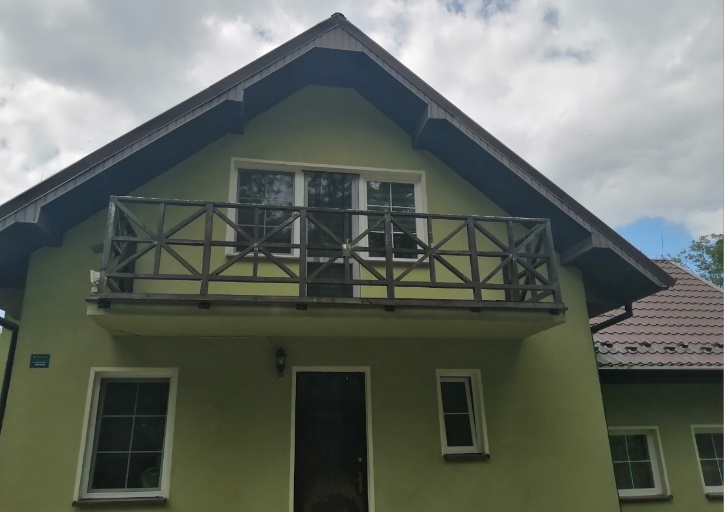 - rozbiórka uszkodzonych okładzin z płytek ceramicznych w ilości ok. 8 m2 (jeden balkon),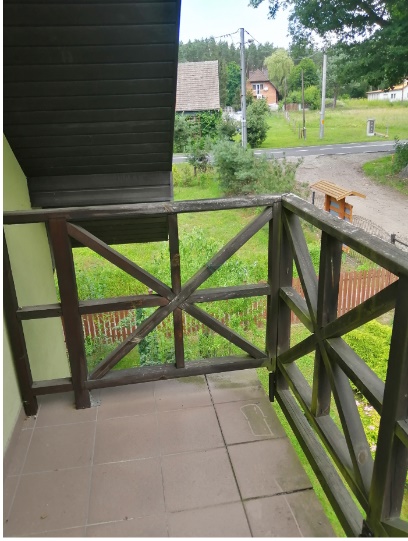 - rozbiórka uszkodzonej posadzki cementowej ok. 8 m2 (jeden balkon),- rozbiórka uszkodzonych obróbek blacharskich w ilości ok. 8 mb (jeden balkon) 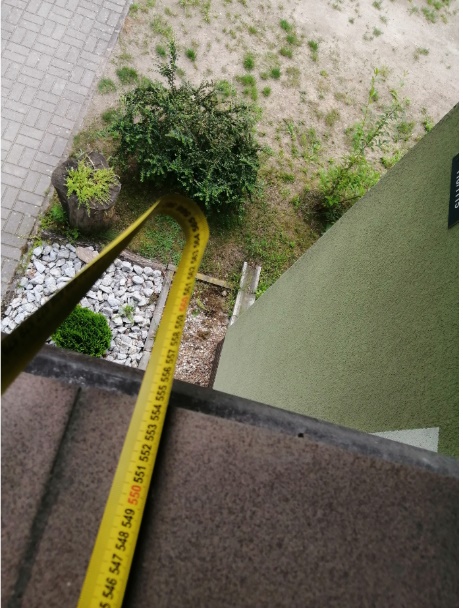 - wykonanie okapu (montaż profilu okapowego) w ilości ok. 8 mb (jeden balkon) oraz szczelnych warstw balkonu ok. 8 m2 (jeden balkon), wraz z ułożeniem okładzin z płytek ceramicznych mrozoodpornych w tym wykonanie cokołu z płytek.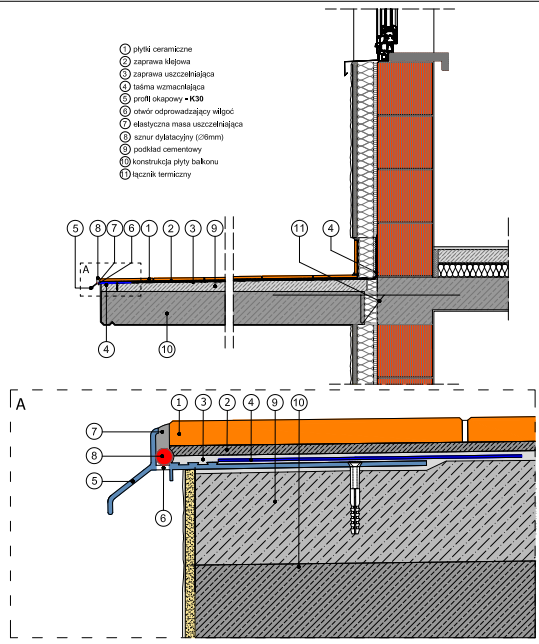 Przykładowe rozwiązanie, dopuszcza się zastosowanie rozwiązań równoważnych.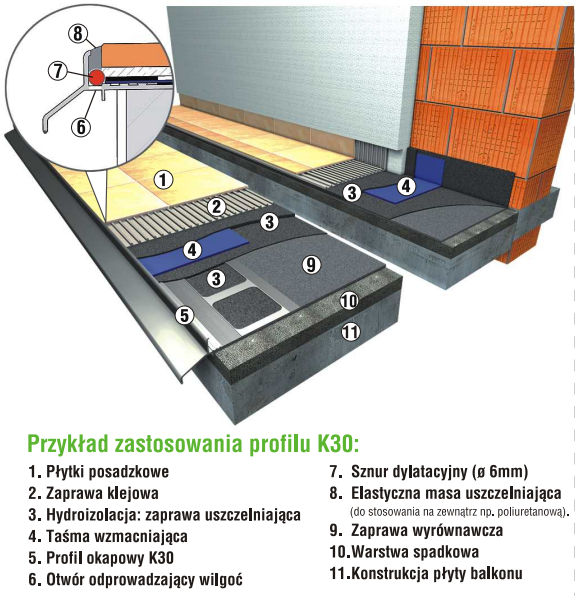 Przykładowe rozwiązanie, dopuszcza się zastosowanie rozwiązań równoważnych.- wykonanie stalowych ocynkowanych oraz malowanych proszkowo balustrad balkonów w ilości ok. 8 mb (jeden balkon),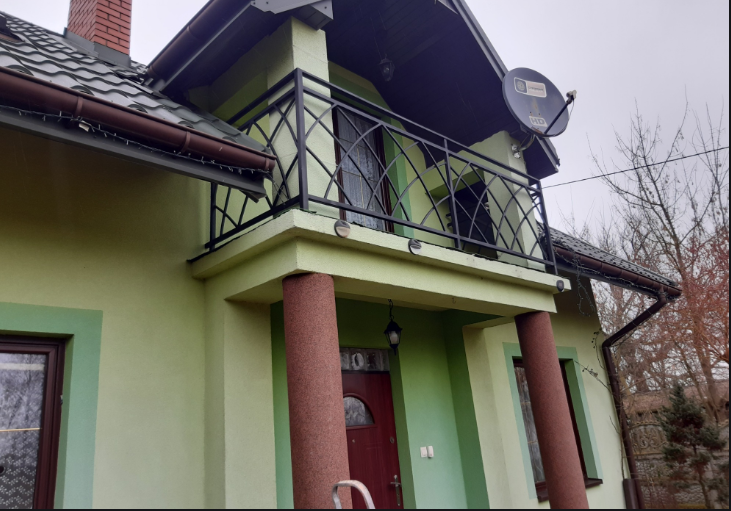 Przykładowe rozwiązanie, dopuszcza się zastosowanie rozwiązań równoważnych.- roboty wykończeniowe w tym m.in. obrobienie lica balkonów oraz malowanie.b) Leśniczówka w miejscowości Orzeszków 91a, nr inw. 110/1978:- demontaż uszkodzonych balustrad w ilości ok. 8,5 mb (jeden balkon)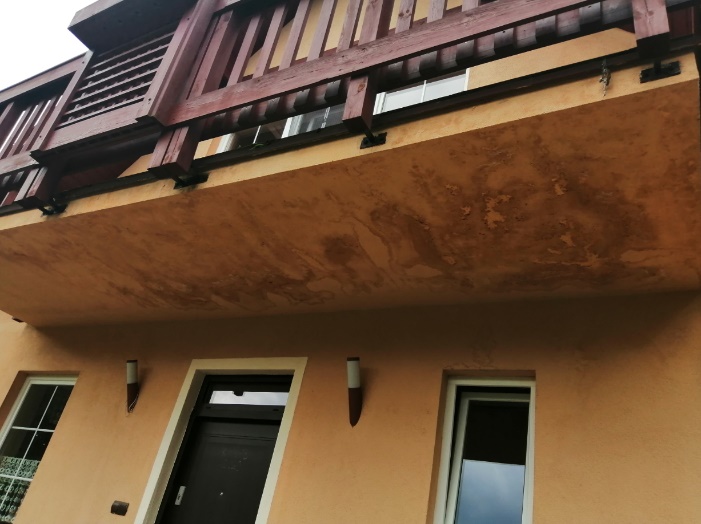 - rozbiórka uszkodzonych okładzin z płytek ceramicznych w ilości ok. 8 m2 (jeden balkon),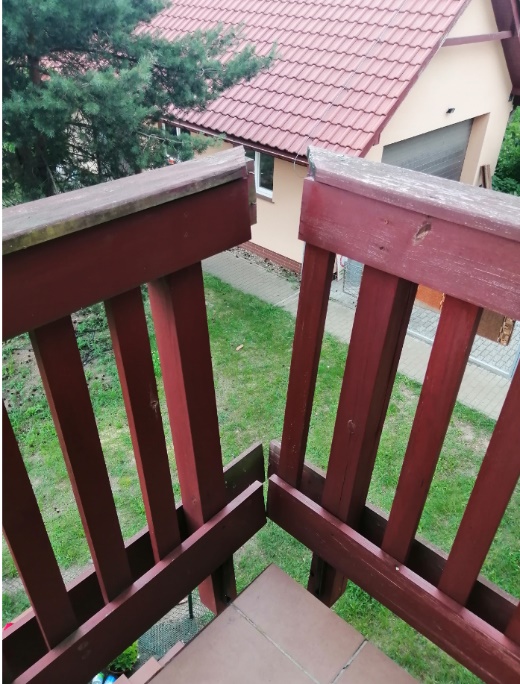 - rozbiórka uszkodzonej posadzki cementowej ok. 8 m2 (jeden balkon),- rozbiórka uszkodzonych obróbek blacharskich w ilości ok. 8,5 mb (jeden balkon) 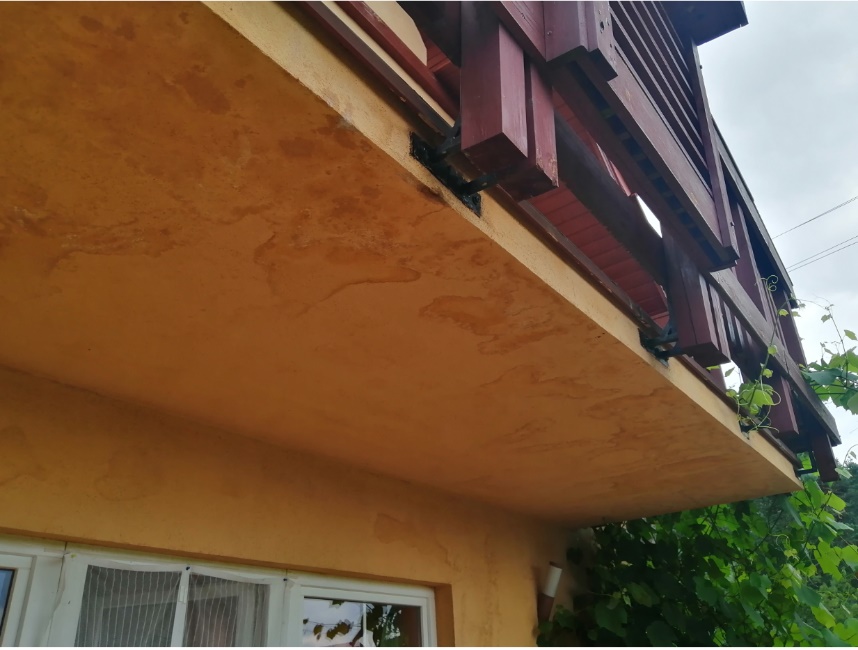 - wykonanie okapu (montaż profilu okapowego) w ilości ok. 8,5 mb (jeden balkon) oraz szczelnych warstw balkonu ok. 8 m2 (jeden balkon), wraz z ułożeniem okładzin z płytek ceramicznych mrozoodpornych w tym wykonanie cokołu z płytek.Przykładowe rozwiązanie, dopuszcza się zastosowanie rozwiązań równoważnych.Przykładowe rozwiązanie, dopuszcza się zastosowanie rozwiązań równoważnych- wykonanie stalowych ocynkowanych oraz malowanych proszkowo balustrad balkonów w ilości ok. 8,5 mb (jeden balkon),Przykładowe rozwiązanie, dopuszcza się zastosowanie rozwiązań równoważnych.- roboty wykończeniowe w tym m.in. obrobienie lica balkonów, skucie zwilgoconych tynków pod balkonem, wykonanie tynku typu „Baranek”, malowanie powierzchni.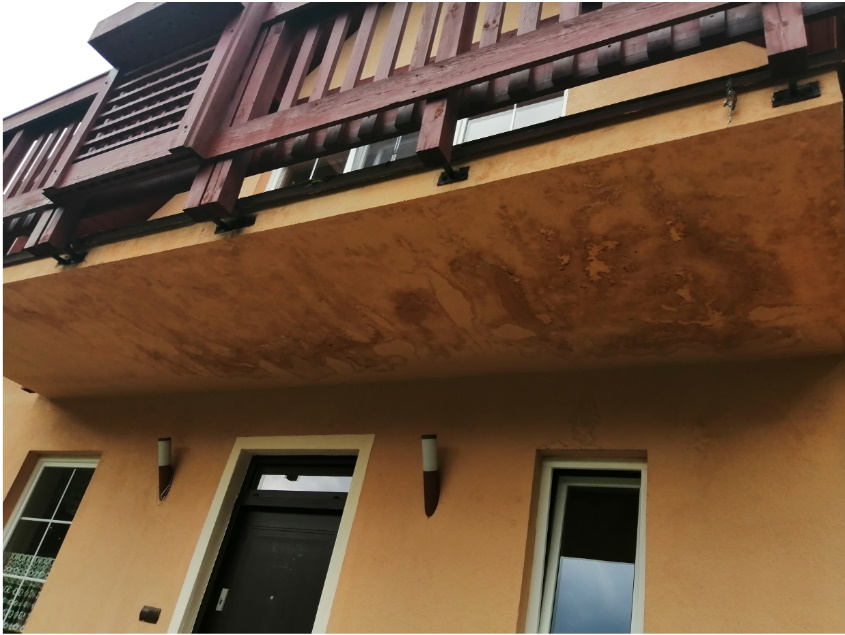 UWAGA: Wszelkie materiały do wykonania prac muszą być uzgodnione z Zamawiającym przed ich wbudowaniem.Kolorystyka elementów (balustrad, płytek, obróbek, tynków) winna być uzgodniona z Zamawiającym przed ich wykonaniem.Przed złożeniem oferty zaleca się dokonanie wizji lokalnej.